School Roll Projections MethodologyHow the GLA’s school roll projections are producedThere is no single accepted method for projecting school numbers and London boroughs have recently faced major challenges in providing places to meet a growing child population.  Harrow, along with the majority of other London boroughs, commission’s school roll projections from the Greater London Authority’s (GLA) School Roll Projections Service.  The GLA provides the baseline projections to which local knowledge is applied to make reasonable adjustments in line with pressure at Reception, Year 7 and other school year groups.Summary methodologyThe school roll projection model creates a roll projection for each school based on the GLA population projections of the wards where its pupils live. For each ward of residence in London, National Curriculum (NC) year (R to 11) and sex, the proportion of children of the corresponding age attending each mainstream state school is calculated. These proportions are carried forward as the pupils age through the school in the years being projected. For new pupils entering a school in future years, for example at reception, there is currently no information on what proportions of the residents will attend the schools. In this case the proportions are calculated as averages over the latest years of actuals, with 4 being the standard number of years used (2018, 2019, 2020 and 2021). The same approach is used at years 7 and 12, even if the school is an all through school as it is assumed that there will be significant changes in the cohort at this point. Where a school has opened recently, the proportions for its new intake are determined by averaging over all years used for calculating new intake (standard being 4), even if it was only opened, for example, last year. This means that new schools will show lower projections going forward. The reverse is true for schools which closed within the back series – they will still provide a contribution to the projection going forward if they were open at any point during the back series. As a consequence, results for individual schools that have opened or closed within the back-series period may now appear counterintuitive, but the results are expected to be more robust at borough or planning area level as they take into account all of the pupils who were, or were not, present in schools in those areas during the back-year period. For the current round year (2021), the actual school rolls submitted specify roll numbers but we have no information on wards of residence of the pupils. For this year, the number of pupils from the roll attributed to each ward are estimated by averaging over the previous years’ patterns, with the default being 3 years (2018, 2019 and 2020), and scaling to ensure that the total numbers at each school for each age and sex match the submitted rolls. The rolled forward and calculated new intake proportions for future years are then applied to the population projections to give projections of the number of children on roll by school by age and sex. Due to lower retention rates, sixth form projections are calculated using a survival ratio as the cohort ages through sixth form. School level projections are then aggregated to planning areas and borough totals.  For a more detailed description of the methodology see Appendix A.Options for running the modelAppendix A describes the SRP model and the methodology behind the numbers of years of data used for ward distribution of current roll and new intake options in more detail. In the 2021 round, 3/4, 3/1 and 1/1 roll projections are supplied as default. Other variations can be requested via srpservice@london.gov.uk The 3/4 option uses: • three years of past detailed flow data (2018-2020) to define relationships between ward of residence and school attended for the 2021 roll • four years of school-level rolls (2018-2021) to calculate the size of the new intake. This gives a result that incorporates several years of past data to smooth out fluctuations in the data in terms of wards pupils come from and number of pupils in the new intake, giving more stable results than fewer years data. The 3/1 option uses: • three years of past detailed flow data (2018-2020) to define relationships between ward of residence and school attended for the 2021 roll • one year of school-level rolls (2021) to calculate the size of the new intake. This setup aims to smooth fluctuations in the underlying patterns of pupil movement, while reflecting only the most recent data in terms of overall number of pupils on roll. The 1/1 option uses • one year of past detailed flow data (2020) to define relationships between ward of residence and school attended for the 2021 roll • one year of school-level rolls (2021) to calculate the size of the new intake. In some situations, there may be a case for using just one year of data to estimate both the ward-school relationships and the new intake (a 1/1 option projection). This can be when patterns have changed in the most recent year and you believe they will continue into the future. However, the benefits of using only the most recent patterns can be outweighed by the issues of ‘noisy’ data. For example, in the latest year there may be a ward where there is no intake from that year but there is normally. This will result in the school roll projections not incorporating future population changes in that ward.Which population projection to use?School roll projections can be run based on the following population projection variants: Development optionsBorough Preferred Option (BPO). This is the default option, but is dependent on boroughs providing development data to be incorporated into the projections.Strategic Housing Land Availability Assessment (SHLAA) – This projection is not published and has been run specifically for use in the SRP process. The model assumptions are the same in the BPO projection, but the development used is adapted from the 2017 SHLAA. The trajectory has been adjusted in the first 5 years to account for assumed lower housing delivery resulting from pandemic disruption to both supply and demand. If no BPO development trajectory is provided this projection will be used. Migration options The development trajectories (BPO or SHLAA) each have 3 migration variant projections. - Scenario 1: standard migration assumptions for the covid period, high domestic out-migration assumptions in the longer-term. This can be considered the standard scenario and is the default option for the input into the SRP process. - Scenario 2: standard migration assumptions for the covid period, lower domestic out-migration assumptions in the longer-term. This is a high long-term population scenario. - Scenario 3: high out migration assumptions for the covid period, high domestic out-migration assumptions in the longer-term. This is a low short-term population scenario.Influences of population projectionsThe biggest driver of projected future school rolls is the population projections for schools’ catchment areas. The underlying factors include: DevelopmentThe amount of development projected in a LA will affect that authority’s population projections and in turn its school roll projections.  More development generally means that the LA will attract more people and its population will therefore rise.  If population increases, there will consequently be more children and so school roll projections will also rise.LAs should assume that significant changes in assumed development will be accompanied by corresponding changes in projected rolls.  If LAs are unsure what development assumptions have been used in the past, the GLA is able to provide this information.BirthsThe number of births in an area will have a direct effect on the number of children on roll four years later.  2012 saw the highest number of births in London with these children starting school in either academic year 2016/17 or 2017/18 depending on when in the year they were born.  Many areas have seen a fall in birth numbers since and this has led to subsequent projections of future births and therefore rolls, being correspondingly lower.MigrationMigration, both from other areas within the UK and internationally, can significantly influence population projections. The BPO variants used in the 2020 SRP run take different periods of past migration to calculate scenarios of future migration (see scenarios 1, 2, 3 above). The GLA has created an Excel based dashboard that allows boroughs to see in-, out- and net flow of children to/from their LA from elsewhere in London. It is available to download from the London Datastore and will be updated annually: http://data.london.gov.uk/dataset/internal-migration-flows-school-age-children-visualisation ONS releases both mid-year international and internal migration data by single year of age and sex at the end of June each year. The former is released as part of the mid-year components of change and the latter as part of the internal migration estimates series. Analysis of trends in the mid-year estimate series, and comparison to administrative sources, suggests that there has been an over estimation of the number of 0-14 year olds in London as a whole since 2011 in the official data. We believe that this is the result of underestimation of international out migration flows in the young population. Following this analysis, the GLA has taken the decision to revise the estimates of migration and population used as the basis for projections. The GLA considers the overall level of migration in ONS estimates to be robust and that the issues identified are with the distribution of outflows by age. Therefore, the GLA adjustment to outflows and total population is a redistribution of population with a reduction in ages 0-14 and a corresponding increase in ages 18-27 so that overall total population remains consistent.What the School Roll Projection Model does and does not take into accountSchool closuresThere is currently no provision in the model to take account of planned school closures.New schoolsThere is currently no provision in the model to include planned new schools that have yet to open.  Where a school has recently opened, it will not have existed at the 2019 January census so we have no information on the wards from which the school draws its pupils.  In this case, it is assumed to draw its intake from across the local authority as a whole. A new school is assumed if the DfE number given in the actual rolls (or its corresponding ‘previous DfE number’) cannot be matched to a DfE number in the national pupil database extract that the model uses.Children who live outside LondonThe base population projections for areas outside of London are at local authority level.  Therefore, pupil flow data for children resident outside of London is aggregated to LA level rather than ward level.The City of LondonThe City of London is treated by the model as one entity to match the population projections used by the model.Age to NC yearBoroughs should provide all data by national curriculum year.  However, the population projections refer to children’s age instead of year group. To line up the population projections with the school roll data, the model converts age to year group (Reception <-> age four, Year 1 <-> age five, etc.).Cross border mobilityThe model takes cross border mobility into account explicitly as it uses information about pupils’ home wards from the national pupil database (NPD).  The detailed flow data (i.e. assumed flows for the whole projection period for an authority’s schools) can be provided on request.Child yieldChild yields are not incorporated into the model in the same sense that many people think about them.  The borough projection models contain assumptions about the age and gender characteristics of migration flows between locations.  The difference in characteristics between in- and out-flows defines the resulting population age structure.  These migration flows are influenced by assumed development in the model and new development tends to be associated with increased numbers of children in the population.Limitations and considerationsThe models are simplifications of complex real-world processes.  They project forwards relationships taken from past data, so they are projections and not predictions.  Many factors are not explicitly taken into account and LAs should be aware of the limitations of the models when interpreting results.Among the factors that the current models do not account for are:Changes to future patterns of migration;Changes to future planned development;Changes to parental preferences for schools;Constraints to the capacity of schools;Schools opening/closing in neighbouring boroughsFuture changes to provision, e.g. schools opening or closing, or changes to the characteristics of schools; andFuture changes to the character of local areas, e.g. gentrification or the impact of welfare reformAppendix A. School Roll Projection ModelIntroductionNot all children attend school in their borough of residence.  This is particularly the case in London where the geographic size of local authorities is relatively small and transport networks enable children to travel beyond their borough boundary. Additionally, for children who live close to a borough boundary, their closest school may be in a neighbouring authority. To create school roll projections based on the ward level population projections it is necessary to know where pupils come from. The National Pupils Database (NPD), based on the School Census, provides home ward and school attended for all pupils attending state funded schools.   As can be seen from the summary diagram at Appendix B, there are four key stages to the projections.For the wards that the school draws pupils from, estimate the proportion of the ward attending the school in the current academic year by NC year and sex. (ward distribution of current roll).By NC year and sex estimate the proportions from each ward moving forward (aging).Estimate the proportions from each ward for future new intake (new intake).Aggregate to obtain school, planning area and Borough projections (aggregating projections).Proportion of ward population attending a schoolFor each ward in London, national curriculum (NC) year, and sex, the proportion of children attending each mainstream state school is calculated as follows:  Divide the number of pupils of that sex who attend the school in that NC year who live in the ward by the total number of children of the equivalent age group and sex who live in the ward (the base population). NC year is matched to age at the beginning of the school year.  For example, reception pupils are matched to children from the population projection who were 4 years old at 1st September 2020. Ward distribution of current rollFor the 2021 cohort, boroughs provide the numbers on roll for each school by age and sex. As the NPD data is not available yet to obtain the home ward information for the new intake years in 2018, the average home ward patterns over a number of previous years are taken as a proxy. The default being three years (2018–2020) with options for a different number e.g. only the most recent year (2020). These averaged patterns are scaled to ensure that the numbers across all wards equal the number on roll for each school, NC year and sex as submitted in the 2021 rolls.AgingThere is no information on the proportion of pupils from each ward beyond the years for which we hold NPD and pupil on roll data. Beyond this point the proportion of pupils from a ward is carried forward as children age. Therefore, the proportion of year 3 pupils living in ward a and attending school z in 2021 is the same as the proportion of year 4 pupils living in ward a and attending school z in 2022. Figure 1 shows the aging of proportions through the projection period.  It can also be seen from Figure 1, as projections move further forward, proportions for new intake cohorts need to be estimated.  In the special case of aging from the NPD 2020 to the current roll year of 2021, the proportions are scaled after aging to ensure that the total numbers at each school for each age and sex match the submitted 2021 rolls.Figure 2 shows aging of proportions, with the proportion of the latest intake of reception pupils carried forward until, in this example, 2026 and beyond when this proportion is applied to all year groups from that ward. Figure 1. Aging of primary school pupils’ resident in one wardFigure 2. Aging of primary school pupils’ resident in one wardNew intakeWe don’t have information on which wards pupils entering a school in its intake NC year (reception year in the above example) will come from in the future, and what proportion of each ward’s population will attend. To estimate this, the proportions of pupils in that NC year attending the school from each ward in previous years are averaged to give an estimated proportion to use for calculation of new intake in future years. The default number of years to average over is 4 (2018 - 2020); 3 years from the NPD and the estimated current year proportions. As noted below there is the option to use a different number of years. The same approach is used at NC years 7 and 12, even if the school is an all-through school as it is assumed that there will be significant changes in the cohort at this point. Where a school has opened recently, the proportion for its new intake is calculated by averaging over all years used for calculating new intake (default of four), even if it was only opened, for example, last year. This means that new schools will show lower projections going forward. The reverse is true for schools which closed within the back series – they will still provide a contribution to the projection going forward if they were open at any point during the back series. Consequently, results for individual schools that have opened or closed within the back-series period may now appear counterintuitive, but the results are expected to be more robust at borough or planning area level as they take into account all of the pupils who were, or were not, present in schools in those areas during the back-year period.Sixth formIt was found that projecting the proportions forward in the sixth form years over-projected the numbers of pupils in NC years 13 and 14.  For this reason sixth form projections are calculated using a survival ratio as the cohort ages through sixth form.  For example, for each of the projection years, the number of year 13 pupils in a school in that year is a fixed proportion of year 12 pupils at the school the year before.  Year 12 pupils are always treated as new entry even if the school also includes younger years.  Projections for year 12 pupils are calculated using the methodology outlined in the New Intake passage above.Aggregating proportionsFor each NC year and sex, the proportions of each ward attending a school is projected, then multiplied by the ward population projection to obtain the number from that ward attending the school. This is summed across all wards that pupils are resident in to obtain the school projection for a particular NC year and sex. Schools are summed to planning area and Borough totals. Appendix B. School Roll Projection Model summary diagramAppendix C. Population projection model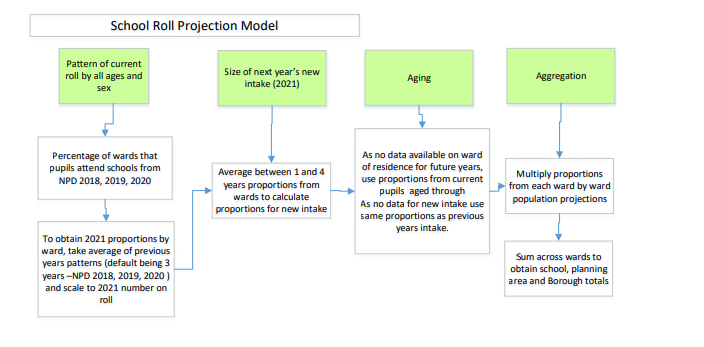 As noted above, the GLA’s ward level population projections drive the school roll projection model. The population projections incorporate annual population, death and migration data to mid-2018, and birth data to mid-2019. Future birth trends in fertility and mortality are based on the principal assumptions from ONS’s 2018-based National Population Projections (NPP) for England. Household formation rates are calculated dynamically in the model using a combination of rates taken from the 2016-based DCLG (Department for Communities and Local Government) subnational household projections and implied rates based on projected populations calculated in the model.Past dwelling completions are taken from the London Development Database. Assumed future housing trajectories are adapted from the 2017 Strategic Housing Land Availability Assessment or taken from a borough-provided BPO trajectory.NPDNPDNPDestimatedAgingAgingAgingAgingAgingNC year201820192020202120222023202420252026R  3/5   2/5   1/3   1/4 ?????1  3/5   3/5   2/3   1/2   1/4 ????2  2/5   4/5   4/5   3/4   1/2   1/4 ???3  3/4   1/2   1/4 ??4  3/4   1/2   1/4 ?NPDNPDNPDestimatedAgingAgingAgingAgingAgingNC year201820192020202120222023202420252026R  3/5   2/5   1/3   1/4   1/4   1/4   1/4   1/4   1/4 1  3/5   3/5   2/3   1/2   1/4   1/4   1/4   1/4   1/4 2  2/5   4/5   4/5   3/4   1/2   1/4   1/4   1/4   1/4 3  3/4   1/2   1/4   1/4   1/4 4  3/4   1/2   1/4   1/4 